Előkészítő: Gerencsér Tamás műszaki ügyintézőA határozati javaslatot törvényességi szempontból megvizsgáltam: Wolf Viktória jegyző           ELŐTERJESZTÉS POLGÁRMESTERI HATÁROZATHOZTelepülésfejlesztési beruházások támogatására kiírt pályázatA Kormány 40/2020.(III.11.) rendeletében az élet- és vagyonbiztonságot veszélyeztető tömeges megbetegedést okozó humánjárvány következményeinek elhárítása, a magyar állampolgárok egészségének és életének megóvása érdekében Magyarország egész területére veszélyhelyzetet hirdetett ki.A katasztrófavédelemről és a hozzá kapcsolódó egyes törvények módosításáról szóló 2011. évi CXXVIII. törvény 46.§ (4) bekezdése rögzíti, hogy „Veszélyhelyzetben a települési önkormányzat képviselő-testületének, a fővárosi, megyei közgyűlésnek feladat- és hatáskörét a polgármester, illetve a főpolgármester, a megyei közgyűlés elnöke gyakorolja. Ennek keretében nem foglalhat állást önkormányzati intézmény átszervezéséről, megszüntetéséről, ellátási, szolgáltatási körzeteiről, ha a szolgáltatás a települést is érinti.”A Belügyminisztérium és a Miniszterelnökség 2020. március 27. napján kiadott tájékoztatója értelmében A katasztrófavédelmi törvény 46.§ (4) bekezdése alapján sem a képviselő-testület, sem a bizottságok ülésének Magyarország helyi önkormányzatairól szóló 2011. évi CLXXXIX. törvény szerinti összehívására nincs lehetőség, a képviselő-testület valamennyi hatáskörét a polgármester gyakorolja, a képviselő-testületnek veszélyhelyzetben nincs döntési jogköre. A tájékoztató leírja azt is, hogy arra természetesen van mód, főleg a kialakult járványügyi helyzetben a polgármester emailben vagy más módon kikérje a képviselő-testület tagjainak véleményét, a döntés felelőssége azonban a polgármesteré.A Balaton Fejlesztési Tanács az Innovációs és Technológiai Minisztérium által biztosított forrás terhére pályázatot hirdetett a Balaton Kiemelt Üdülőkörzetben található településfejlesztési beruházások támogatására, mely pályázati kiírás jelen előterjesztésem melléklete.Az önerő mértéke – településünk tekintetében - a projekt elszámolható összköltségének legalább 50%-a.Figyelemmel arra, hogy önkormányzatunk tartalékkal nem rendelkezik, költségvetését kizárólag szigorú gazdálkodással tudja biztosítani és a járványhelyzet okozta kiadáscsökkenések, melynek egész évre és a jövő évi gazdálkodásra vonatkoztatott hatása nem ismert, a pályázat benyújtását 2020. évben nem javaslom. Az önerőt a jelenlegi gazdálkodás alapján nem látom biztosítottnak, erre fedezettel jelenleg nem rendelkezünk.Jelen előterjesztésemet Ábrahámhegy Község Önkormányzata Képviselő-testületének a határozathozatalt megelőzően, véleményének kikérése és hozzájárulásának kérése céljából előzetesen elektronikus úton megküldöm.Ábrahámhegy, 2020. június 11.ÁBRAHÁMHEGY KÖZSÉG ÖNKORMÁNYZATA POLGÁRMESTERÉNEK…/2020.(VI….) HATÁROZATAÁbrahámhegy Község Önkormányzatának Polgármestere a katasztrófavédelemről és a hozzá kapcsolódó egyes törvények módosításáról szóló 2011. évi CXXVIII. törvény 46.§ (4) bekezdése szerinti hatáskörében eljárva, Ábrahámhegy Község Önkormányzata Képviselő-testületének véleménye kikérésével és hozzájárulásával a következőHATÁROZATOThozom.Az élet- és vagyonbiztonságot veszélyeztető tömeges megbetegedést okozó humánjárvány következményeinek elhárítása, a magyar állampolgárok egészségének és életének megóvása érdekében Magyarország Kormánya által a 40/2020.(III.11.) Kormányrendeletben kihirdetett veszélyhelyzetre tekintettel és a katasztrófavédelemről és a hozzá kapcsolódó egyes törvények módosításáról szóló 2011. évi CXXVIII. törvény 46.§ (4) bekezdése szerinti hatáskörömben eljárva Ábrahámhegy Község Önkormányzata nevében a Balaton Fejlesztési Tanács által Településfejlesztési beruházások támogatására kiírt pályázat tekintetében nem rendelem el pályázat előkészítését és benyújtását.Határidő:	azonnalFelelős:	Gerencsér Tamás műszaki ügyintéző
ÁBRAHÁMHEGY KÖZSÉG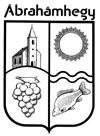 POLGÁRMESTERÉTŐL8256 Ábrahámhegy, Badacsonyi út 13.    Vella Ferenc Zsoltpolgármester